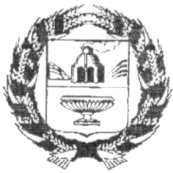 АДМИНИСТРАЦИЯ  СТАРОДРАЧЕНИНСКОГО СЕЛЬСОВЕТА ЗАРИНСКОГО РАЙОНА АЛТАЙСКОГО КРАЯПОСТАНОВЛЕНИЕ проект00.00.2021                                                                                                                с.Стародраченино           На основании ст. 447, 448 Гражданского кодекса Российской Федерации, в соответствии с Земельным кодексом Российской Федерации, Администрация Стародраченинского сельсовета,Заринского района, Алтайского края                                                ПОСТАНОВЛЯЕТ:             1. Провести открытый аукцион на право заключения договора аренды земельного участка категории земель сельскохозяйственного назначения, вид разрешенного использования: для сельскохозяйственного производства, являющегося собственностью Муниципального образования Стародраченинский сельсовет, Заринского района, Алтайского края, площадью 349000  кв. м, с кадастровым номером 22:13:140007:1574, расположенного по адресу:  Алтайский край,  Заринский район, территория Стародраченинского сельсовета, в 3,3 км на северо-восток от с. Озерное. Срок аренды  10 лет.       2. Назначить аукционную комиссию для проведения открытого аукциона на право заключения договора аренды земельного участка категории земель сельскохозяйственного назначения, находящегося в собственности  Муниципального образования Стародраченинский сельсовет, Заринского района, Алтайского края (приложение 1).      3. Утвердить аукционную документацию по аренде земельного участка (приложение 2).   4.  Извещение о проведении  аукциона разместить в районной газете «Знамя Ильича»,  на официальном сайте муниципального образования Заринский район Алтайского  края  http://заринский22.рф и на  официальном сайте торгов www.torgi.gov.ru.               5. Контроль за исполнением настоящего постановления возложить на Столярову В.Н., главу Администрации Стародраченинского сельсовета.Глава АдминистрацииСтародраченинского сельсовета                                                               В.Н.СтоляроваПРИЛОЖЕНИЕ 1к постановлению Администрации Стародраченинского сельсоветаЗаринского района Алтайского краяот 00.00. 2021  № Состав аукционной комиссиипо проведению открытого аукциона на право заключения договора аренды земельного участка категории земель сельскохозяйственного назначения	Председатель комиссии – Столярова В.Н., глава Администрации Стародраченинского сельсовета;	Секретарь комиссии – Краснопивцева Л.П., секретарь Администрации Стародраченинского сельсовета; Члены комиссии: - Шаманаев А.С., Глава сельсовета; - Некрасова Л.В.депутат Совета депутатов Стародраченинского сельсовета; - Попова О.В., депутат Совета депутатов Стародраченинского сельсовета.